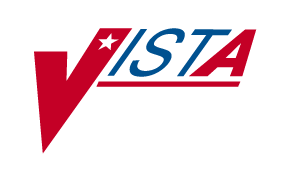 FDA Medication Guide ProjectRELEASE NOTESPSN*4*108May 2010Department of Veterans AffairsOffice of  Development Table of Contents1.	Introduction	12.	FDA Medication Guide Increment One (PSN*4*108)	2(This page included for two-sided copying.)IntroductionThis document provides a brief description of the enhanced features of the FDA Medication Guide project for Veterans Health Information Systems and Technology Architecture (VistA) which will be delivered in multiple releases. Increment 1 of the FDA Medication Guide project provides a new option within the National Drug File Menu to provide pharmacy users the ability to display the medication guide link associated to a VA Product.Increment 2 of the FDA Medication Guide project will include the ability to print an FDA Medication Guide when printing a prescription label and to display a Medication Guide associated with a prescription in the outpatient pharmacy software.These Release Notes pertain only to the features being released in Increment 1.  FDA Medication Guide Increment One (PSN*4*108)This patch will provide pharmacy users with a new option, Display FDA Medication Guide [PSN MED GUIDE]. Initially, this new option will only display the link associated to the VA Product.  The links associated to the VA Products will be delivered as part of the monthly National Drug File Data Updates.    Increment Two of the project will provide the ability to automatically open the Medication Guide when this option is selected.Example of selecting the Display FDA Medication Guide option:                      WELCOME TO THE NATIONAL DRUG FILE                               VERSION 4.0Select National Drug File Menu Option: ?   1      Match Local Drug File With National File   2      Verify Matches   3      Rematch / Match Single Drugs   4      Verify Single Match   5      Merge National Drug File Data Into Local File   6      National Drug File Reports Menu ...   7      Automatic Match of Unmatched Drugs   8      Inquire To Local Drug File   9      Lookup National Drug Info In Local File   10     Allow Unmatched Drugs To Be Classed          Print a PMI Sheet   FDA    Display FDA Medication GuideEnter ?? for more options, ??? for brief descriptions, ?OPTION for help text.Select National Drug File Menu Option: FD  Display FDA Medication GuideSelect VA PRODUCT NAME: `123  DIGITOXIN 0.15MG TABThere is no FDA Medication Guide associated with this medication.Select VA PRODUCT NAME: `9852  PACLITAXEL 6MG/ML INJ,CONC,IVThe following URL provides the link to the FDA Medication Guide associatedwith this medication.WWW.PACLITAXEL MEDICATION GUIDE.COMRetrieving the Medication Guide.  (This may take several seconds)..........If the FDA Medication Guide does not automatically open in a .PDF format,this desktop may not have the required software installed.Contact your local technical support for assistance.Press Enter to continueSelect VA PRODUCT NAME:Select National Drug File Menu Option: